Martes, 21 de octubre de 2014, a las 14.40 horasPresidente: Sr. W. MIN (República de Corea)1	Declaraciones de política general (continuación)1.1	Los siguientes oradores realizaron declaraciones de política general: −	Sr. Marius-Catalin MARINESCU, Presidente de la Autoridad Nacional de la Administración y la Reglamentación de las Comunicaciones (ANCOM) (Rumania);−	Sra. Monika KARAS, Presidenta de la Autoridad Nacional de Infocomunicaciones y Medios de Comunicación (Hungría);−	Sr. Mohamed Lemine EL MAMY, Ministro de Empleo, Formación Profesional, Nuevas Tecnologías y Telecomunicaciones (Mauritania);−	Sr. Koulidiati JEAN, Ministro de Desarrollo, Economía Digital y Correos (Burkina Faso); al terminar su declaración, el orador anuncia que su país va a realizar una contribución simbólica de 100 000 USD a la UIT.1.2	El Presidente da las gracias a Burkina Faso por su generosidad.1.3	Declaraciones de política general (continuación)−	El Sr. Mohammad AL GHANIM, Director General de la Autoridad de Reglamentación de las Telecomunicaciones (Emiratos Árabes Unidos); al terminar su declaración, el orador señala que los Emiratos Árabes Unidos proponen acoger la Conferencia de Plenipotenciarios de 2018 y que, a tal efecto, solicitan el apoyo de los delegados.1.4	Esta propuesta se aprueba por aclamación.1.5	El Presidente dice que los Emiratos Árabes Unidos serán el país anfitrión de la Conferencia de Plenipotenciarios de 2018, lo que se indicará en una revisión de la Resolución 77 (Rev. Guadalajara, 2010). Agradece y felicita a los Emiratos Árabes Unidos.1.6	El Secretario General da las gracias a los Emiratos Árabes Unidos por haberse ofrecido a acoger la PP-18. Agradece enormemente el constante apoyo que los Emiratos Árabes Unidos le han brindado personalmente durante todo su mandato en la UIT, y a la propia UIT, acogiendo prácticamente todos los tipos de conferencias importantes de la UIT durante los últimos años, incluido el GSR, y ayudando a financiar el museo de la UIT, "Descubrir las TIC".1.7	Declaraciones de política general (continuación):−	Sra. Zohra DERDOURI, Ministra de Correos y Tecnologías de la Información y la Comunicación (Argelia);−	Sr. Makame Mnyaa MARAWA, Ministro de Comunicaciones, Ciencia y Tecnología (Tanzanía);−	Sr. Amirzai SANGIN, Ministro de Tecnologías de la Información y la Comunicación (MCIT) (Afganistán);−	Sr. Bruno Nabagné KONE, Ministro de Correos y Tecnologías de la Información y la Comunicación (Côte d’Ivoire);−	Sr. Panji KAUNDA, Viceministro de Transporte, Obras, Suministro y Comunicaciones (Zambia);−	Sr. Rakesh GARG, Viceministro de Tecnologías de la Información y la Comunicación (India);−	Sr. Myat HEIN, Ministro de Tecnologías de la Información y la Comunicación (Myanmar);−	Sr. Mahmoud VAEZI, Ministro de Tecnologías de la Información y la Comunicación (República Islámica del Irán);−	Sr. Raúl Pérez-Reyes ESPEJO, Viceministro de Comunicaciones del Ministerio de Transportes y Comunicaciones (Perú);−	Sr. José Carvalho da ROCHA, Ministro de Tecnologías de la Información y la Comunicación (Angola);−	Sr. Alejandro JIMENEZ, Director Ejecutivo del Instituto de las Telecomunicaciones (INDOTEL) (República Dominicana);−	Sra. Karen PIERCE, Embajadora y Representante Permanente de la Misión del Reino Unido ante las Naciones Unidas y otras organizaciones internacionales, Oficina de Asuntos Exteriores y de la Commonwealth (FCO) (Reino Unido);−	Sr. Jorge JURAIDINI, Director General del Organismo de Telecomunicaciones (México); al terminar su declaración; el orador anuncia que su país tiene la intención de aumentar su contribución a la UIT de una a tres unidades contributivas.1.8	El Secretario General y el Presidente dan las gracias a México por su generoso compromiso con la UIT.1.9	Declaraciones de política general (continuación):−	Sr. Georgios KOMODROMOS, Director en funciones del Ministerio de Comunicaciones y Obras (Chipre);−	Sr. Feliksas DOBROVOLSKIS, Director General de RRT, Presidente de la Junta de RRT, Autoridad de Reglamentación de las Comunicaciones (RRT) (Lituania).2	Inicio de las celebraciones del 150º aniversario de la UIT2.1	El Presidente del Grupo de Trabajo del Consejo sobre el 150º Aniversario de la UIT felicita a la UIT y le desea todo lo mejor para los próximos 150 años, y pide a todos los miembros que mantengan su apoyo. Espera que la Unión siga siendo tan fuerte y continúe desempeñando su labor en un espíritu de solidaridad.2.2	Se proyecta un vídeo de 4 minutos titulado "La UIT cumple 150 años en 2015"2.3	Dirigiéndose a la reunión ante un fondo proyectado del logotipo del 150º aniversario de la UIT, el Secretario General indica que el 17 de mayo de 2015 la UIT celebrará el 150º aniversario del primer Convenio Telegráfico Internacional y de la creación de la Unión Telegráfica Internacional, antecesora de la UIT. La labor de la UIT ha sido reconocida mundialmente, e incluso ha ganado un Emmy por la norma de codificación H.264, utilizada por más del 80% de los vídeos por Internet. El Secretario General invita a los miembros de la Unión a celebrar el aniversario, cada uno a su manera, para complementar el evento de celebración principal, que tendrá lugar en Ginebra bajo el lema "Las telecomunicaciones y las TIC: motores de la innovación". Da las gracias especialmente a los siguientes asociados por su apoyo a esta celebración: asociados de Oro - Ministerio de Comunicaciones y Altas Tecnologías de Azerbaiyán, Ministerio de Tecnologías de la Información y la Comunicación de Arabia Saudita y Autoridad de Reglamentación de las Telecomunicaciones de los Emiratos Árabes Unidos; asociados de Plata - Ministerio de Comunicaciones de Ghana y Autoridad de Reglamentación de Correos y Telecomunicaciones de Zimbabwe; y asociados de Bronce - Organismo Regulador de las Telecomunicaciones de la República Centroafricana, Oficina Nacional Técnica de Radiocomunicaciones de CJSC, Inmarsat Global Limited, Rohde & Schwarz GmbH & Co. KG, OJSC Rostelecom y Grupo NTT.2.4	El Director de la TSB muestra el premio Emmy recibido por la norma de radiodifusión de audio H.264 elaborada por el UIT-T. Recuerda que el UIT-T ha adoptado en 2014 una norma mejorada (H.265), que es un 50% más eficaz que la norma anterior.2.5	El Presidente invita a los asociados de Oro y Plata a hablar por turnos desde su atril.2.6	El Sr. Elmir Velizadeh, Viceministro en representación del Ministerio de Comunicaciones y Altas Tecnologías de Azerbaiyán (asociado de Oro), declara que, como país productor de petróleo, Azerbaiyán hace dos siglos que confía en las telecomunicaciones, desde los inicios del telégrafo, gracias a una línea telefónica instalada en Bakú en 1881 por la compañía Nobel, hasta las modernas tecnologías de la actualidad. Su país, que se incorporó a la Unión en 1992, espera seguir cooperando con la UIT durante 150 años en apoyo del importantísimo papel que desempeña la Unión en el internacionalismo, la telecomunicación y la unidad.2.7	El Sr. Mohamed Jamil Ahmed Mulla, Ministro en representación del Ministerio de Tecnologías de la Información y la Comunicación de Arabia Saudita (asociado de Oro), reconoce que la UIT desempeña un papel principal en el sector de las TIC, un sector clave para lograr el crecimiento económico y el progreso social, fomentar las actividades culturales y reunir a las personas. Arabia Saudita se incorporó a la Unión en 1949, pasó a ser un Estado Miembro del Consejo en 1965 y seguirá proporcionando apoyo a la Unión para que alcance sus objetivos. Da las gracias al Sr. Touré por su excelente labor como Secretario General y desea a la UIT un feliz aniversario.2.8	El Sr. Mohamed Nasser Al Ghanim, Director General de la Autoridad de Reglamentación de las Telecomunicaciones de los Emiratos Árabes Unidos (asociado de Oro), señala que, al vivir en una era de avances en las tecnologías de la información y la comunicación, su país ha participado en todas las actividades de la Unión y celebrará con entusiasmo el 150º aniversario de la UIT. Presenta al Sr. Adeeb Al Blooshi, un jovencísimo innovador de los Emiratos Árabes Unidos.2.9	El Sr. Adeeb Al Blooshi dice que es un placer y un privilegio estar presente en la PP-14. Reconoce que, gracias a la labor de la UIT, los jóvenes pueden beneficiarse de las ventajas que ofrecen los teléfonos móviles, la televisión e Internet. Los jóvenes no son solamente usuarios de la tecnología e innovadores, sino también el canal a través del cual sus padres pueden aprender sobre el mundo digital. Por este motivo, es importante llegar a los numerosos jóvenes que aún no tienen acceso a las tecnologías modernas. Da las gracias a su país, a sus padres y a la UIT por su apoyo.2.10	El Presidente afirma que el orador Adeeb Al Blooshi, este niño ejemplar de 11 años, ha sentado el precedente de ser la persona más joven que se dirige a la Conferencia.2.11	El Sr. Edward Kofi Omane Boamah, Ministro en representación del Ministerio de Comunicaciones de Ghana (asociado de Plata), declara que en 2013, el sector de las TIC y las telecomunicaciones de Ghana representaba el 24% del producto interior bruto, y que el objetivo era seguir ampliando el sector. Elogia la búsqueda de cooperación, conectividad y consenso de la UIT tanto en el pasado como en el presente, y expresa su continuo apoyo a esos ideales, que sentarán una sólida base para construir el futuro incierto.2.12	El Sr. Win Busayi Juyana Mlambo, Viceministro en representación del Ministerio de Tecnologías de la Información y la Comunicación de Zimbabwe (asociado de Plata), considera que los fundadores de la Unión Telegráfica Internacional, antecesora de la UIT, estarían impresionados ante la increíble repercusión que tienen las tecnologías de la información y la comunicación en la humanidad. La Unión ha promovido estas tecnologías, incorporándolas en nuestra vida cotidiana. Reconoce la naturaleza singular de la UIT como organización pública-privada que cuenta con 193 países miembros y unas 700 instituciones privadas. Aunque la UIT trabaja para que en todo el mundo se tenga acceso a las telecomunicaciones, que deben poder adaptarse y estar a disposición de todos, queda aún mucho por hacer para ayudar a los países en desarrollo a seguir el ritmo de la innovación tecnológica. El orador felicita al Secretario General y su equipo por su labor.2.13	El Vicesecretario General entrega los certificados del 150º aniversario de la UIT a los asociados de Oro, Plata y Bronce.2.14	El Presidente felicita a todos aquellos que han recibido el certificado.Se levanta la sesión a las 17.55 horas.El Secretario General:							El Presidente:H. TOURÉ									W. MINConferencia de Plenipotenciarios (PP-14)
Busán, 20 de octubre - 7 de noviembre de 2014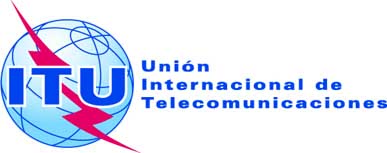 SESIÓN PLENARIADocumento 112-S27 de octubre de 2014Original: inglésACTA

DE LA

TERCERA SESIÓN PLENARIAACTA

DE LA

TERCERA SESIÓN PLENARIAAsuntos tratadosDocumentos1Declaraciones de política general (continuación)–2Inicio de las celebraciones del 150o aniversario de la UIT–